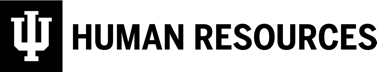 Indiana UniversityCorrective Action/Counseling FormPolicies for reference and guidance:Corrective Action for Non-Exempt CWA staff (CWA, Local 4818)Corrective Action for Non-Exempt AFSCME Police staff (AFSCME Police, Local 683)Corrective Action for Service Staff (Non-Exempt AFSCME Service staff)Corrective Action for Staff Employees Not Covered By a UnionCorrective Action for Part-Time EmployeesNOTE: Generally, use of this form to support additional progressive discipline for union-covered employees is limited to one (1) year from the date issued, provided there has not been corrective action for a similar offense. Exceptions to the 1-year limit should first be discussed with IU HR Employee Relations. Please see page 2 of this document for additional exceptions.NOTE: Generally, use of this form to support additional progressive discipline for union-covered employees is limited to one (1) year from the date issued, provided there has not been corrective action for a similar offense. Exceptions to the 1-year limit should first be discussed with IU HR Employee Relations. Please see page 2 of this document for additional exceptions.Date Issued:Date of Due Process Meeting:Employee Name: Employee ID: Employee Classification: Union - PAA   SM                                               Non-Union - PAC   PAO/PAU   or Part-Time         Employee Classification: Union - PAA   SM                                               Non-Union - PAC   PAO/PAU   or Part-Time         Employee Department: (e.g. UA-HUMM): Employee Department: (e.g. UA-HUMM): Type of Corrective Action or Counseling:     Counseling       Written Warning      Final Written Warning     Separation     Type of Corrective Action or Counseling:     Counseling       Written Warning      Final Written Warning     Separation     Reason(s) for Corrective Action or Counseling: Reason(s) for Corrective Action or Counseling: Expectations (e.g. goals, deliverables, dates, etc.):Expectations (e.g. goals, deliverables, dates, etc.):Employee Comments (optional):Employee Comments (optional):This section should only be completed if the violation is of a serious nature specifically listed below. Otherwise, this section should be left blank. In the case of a serious violation, the one-year limit noted above does not apply. The appropriate box must be checked at the time of issuance. Theft     Falsification     Harassment (sexual/other types prohibited by law)     Workplace violence Other serious offenses (please describe: ___________________________________________________________________)This section should only be completed if the violation is of a serious nature specifically listed below. Otherwise, this section should be left blank. In the case of a serious violation, the one-year limit noted above does not apply. The appropriate box must be checked at the time of issuance. Theft     Falsification     Harassment (sexual/other types prohibited by law)     Workplace violence Other serious offenses (please describe: ___________________________________________________________________)Supervisor Signature:Date: Employee Signature*:Date:*Employee signature indicates acknowledgment and a receipt of copy only; it does not indicate agreement. If the employee refuses to sign, the supervisor will indicate this on the signature line. *Employee signature indicates acknowledgment and a receipt of copy only; it does not indicate agreement. If the employee refuses to sign, the supervisor will indicate this on the signature line. Distribution: (1) Original to employee; (2) Copy to department and department/campus HR; (3) Copy to IU Human Resources**Note: If this is a union-covered position, IU HR will provide a copy to the union if they were not included during the meeting. Distribution: (1) Original to employee; (2) Copy to department and department/campus HR; (3) Copy to IU Human Resources**Note: If this is a union-covered position, IU HR will provide a copy to the union if they were not included during the meeting. 